Стандарты срочных социальных услуг, предоставляемых получателям социальных услуг в полустационарной форме социального обслуживания, в форме социального обслуживания на дому, центрами (комплексными центрами) социального обслуживания населения, геронтологическими центрами, социально -  реабилитационными центрами для несовершеннолетних, центрами социальной помощи семье и детям, центрами реабилитации инвалидов, центрами социальной помощи лицам без определенного места жительства и лицам, освободившимся из исправительных учреждений территориальных органов фсин России, и другими юридическими лицами независимо от их организационно-правовой формы и (или) индивидуальными предпринимателями, осуществляющими деятельность, аналогичную деятельности указанных организаций (Приложение к подразделу 1 раздела V Порядка предоставления социальных услуг поставщиками социальных услуг, утвержденного постановлением Правительства Тюменской области от 03 октября 2014 года 510-П)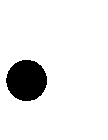 Обеспечение одеждой, обувью и другими предметами первой необходимости.Консультирование по социально-медицинским вопросам.Содействие в получении экстренной психологической помощи (в том числе по телефону, посредством информационно-телекоммуникационной сети Интернет, а также с привлечением священнослужителей).Психологическая диагностика и обследование личности.Психологическое консультирование.Психологическая коррекция.Психологические тренинги.Сопровождение семей с детьми, в том числе замещающих семей.Привлечение	получателей	социальных	услуг	к	участию	в	группах  взаимоподдержки, клубах общения.Социально-педагогическая диагностика.Социально-педагогическое консультирование.Оказание помощи в защите прав и законных интересов получателей социальныхуслуг.